Утверждён на заседании Президиума18.01.2023гПубличный отчёт  Шарыповского территориального(городского) комитета Профсоюза работников народного образования и науки РФ за 2022 год. ОглавлениеОбщая характеристика организации. Состояние профсоюзного членства --------------------------------------------------------------------- 1-3Организационно-массовая и информационная работа---------- 3-8Работа в области труда--------------------------------------------------- 8-9Правозащитная деятельность------------------------------------------ 9-11Социальное партнёрство-------------------------------------------------11-13Охрана труда----------------------------------------------------------------13-14Финансовая работа--------------------------------------------------------14-15Организация культурно-массовых и спортивных меропри-ятий ------------------------------------------------------------------------- 15-17           Шарыповская городская организация в 2022 году направила свои усилия на выполнение решений VIII съезда Общероссийского Профсоюза образования, VI отчётно-выборной конференции краевой профсоюзной организации и решений городской профсоюзной конференции, деятельность профсоюзной организации осуществляется на основании Устава профессионального союза работников народного образования и науки Российской Федерации, который был изменен и дополнен VIII Съездом Профсоюза 14 октября 2020 года.  Приняты приоритетные направления деятельности, в которых определены основные проекты Профсоюза до 2025 года: «Цифровизация Профсоюза», «Профсоюзное образование», «Профсоюз – территория здоровья».Общая характеристика организацииСостояние профсоюзного членства          На 01 января 2023 года городская профсоюзная организация объединяет 18 первичных профсоюзных организаций. В том числе 7 общеобразовательных учреждений, 10 -  дошкольных учреждений, 1 – учреждение дополнительного образования,      Общая численность членов Профсоюза на 01 января 2023 г.  составила 538человека (44 %).  Уменьшение членов профсоюза происходит в связи с уходом профсоюзников на пенсию, увольнением с места работы.Наиболее высокий охват профчленством составляет в следующих организациях: МАДОУ д/с «Белоснежка» - 98.2%, МАДОУ д/с «ЗОЛУШКА» - 71%, МБДОУ «Теремок»- 60,5%, МБОУ ООШ №6 - 58,4%.       Низкий охват профсоюзным членством в учреждении – МБОУ СОШ № 7, МАОУ СОШ № 3.За отчётный период в Профсоюз было принято 51человека, выбыло из Профсоюза 53 человека. Из них: по собственному желанию –21чел., в связи с увольнением (пенсионным) возрастом, сменой места жительства и т.д.) -  32 чел.Сохранение и увеличение профсоюзного членства является одной из самых актуальных задач, стоящих перед профсоюзным активом городской организации. Ежегодно на заседаниях выборных профсоюзных органов рассматриваются вопросы «О статистических отчётах первичных профсоюзных организаций», «Анализ состояния профсоюзного членства в городской организации Профсоюза», «О работе по мотивации профсоюзного членства в первичных профорганизациях». Для того чтобы увеличить численность членов Профсоюза в городской организации, приходится постоянно держать руку на пульсе, выезжать в коллективы, беседовать индивидуально, работать с руководителями образовательных учреждений и председателями первичных организаций, выступать на различных собраниях и совещаниях. И, тем не менее, роста профсоюзного членства не наблюдается. Это объясняется рядом причин, которые повторяются из года в год.                                                                                                                                                                                                                                                                                                                                                                                                                                                                                                                                                                                                                                                                                                                                                                                                                                                                                                                                                                                                                                                                                                                                                                                                                                                                                                                                                                                         Основными причинами выхода из Профсоюза по собственному желанию являются:        1. Низкий уровень сознательности (нежелание платить профсоюзные взносы), отсутствие солидарности;2.Отсутствие в отдельных первичных организациях целенаправленной работы председателя по руководству первичной организацией, профкомом (проведение заседаний профкома, профсоюзных собраний, заслушивание отчётов председателей комиссий по различным направлением работы, принятие решений, нацеливающих организацию на решение актуальных проблем, учёба профактива, низкая исполнительская дисциплина членов профкома);3.  Увольнение работников по разным причинам (выход на пенсию, смена места жительства, работы);4.Реорганизация МОУ;     5.Высокая текучесть младшего обслуживающего персонала.     6. Частая сменяемость председателей первичных профсоюзных организаций. Для того чтобы работники вступали в Профсоюз и оставались членами организации, они должны реально видеть и чувствовать на себе защиту своих трудовых прав и гарантий. Для этого профком должен совместно с администрацией учреждения работать по созданию благоприятных условий для работы, честного и справедливого установления выплат стимулирующего характера всем работникам, создавать комфортный микроклимат в коллективе и т.д.  Тогда профсоюзная организация будет жить активной полноценной жизнью.  В каждом образовательном учреждении существует внутренний резерв для повышения численности первичной профсоюзной организации, значит, есть возможности для организационного и финансового укрепления городской организации Профсоюза. Очень большой резерв в Шарыповском многофункциональном колледже, где совсем нет первичной организации, очень много было проведено бесед по поводу создания первичной организации с руководителем учреждения, с работниками, но пока результатов нет.        Основными направлениями в работе городского комитета Профсоюза (ГК Профсоюза) в отчётный период являлись:II. Организационно – массовая работа и информационная работа         Работа Шарыповского территориального (городского комитета проводилась в соответствии с планом основных мероприятий на 2022-2023 учебный год (по полугодиям) утверждённым Постановлениями Пленума №3 от 19.01.2022г., №4 от 15.09.2022 г.Работа по этому направлению включала в себя: - подготовку и проведение профсоюзных собраний в первичных профсоюзных организациях;-  планирование профсоюзной работы;- осуществление разнообразной организационно-уставной деятельности, в том числе оказание методической, консультативной, юридической и материальной помощи членам Профсоюза;- подготовку и проведение пленарных заседаний ГК Профсоюза и заседаний его Президиума;- оформление протоколов заседаний выборных коллегиальных органов;- контроль за выполнением Постановлений ГК Профсоюза и вышестоящих выборных органов Профсоюза;- организацию обучения профсоюзного актива;-оказание организационно-методической помощи первичным профсоюзным организациям;- информационную работу;- организацию подписки на газету «Солидарность»;- организацию профсоюзной статистики, анализ состояния профсоюзного членства;- работу с заявлениями членов Профсоюза- работа в АИС.В соответствии с Уставом организации Профсоюза, планом работы ГКП было проведено два пленарных заседания ГК Профсоюза.1-е заседание (№3 от 19.01.2022 г.), на котором рассматривались вопросы:Об итогах отчётов и выборов в городской организации Профсоюза. О состоянии профсоюзного членства по отчётам 5СП, 4 ПИ. Анализ состояния профсоюзного членства в Шарыповской городской организации Профсоюза за 2022 год по АИС.О программе «Информационная работа в Шарыповской территориальной (городской) организации Профсоюза на 2020-2022 годы».Об итогах мониторинга «О результатах СОУТ и установленных гарантиях и компенсациях за работу во вредных условиях труда работников МОУ».3. Об исполнении профсоюзного бюджета Шарыповской городской организации Профсоюза за 2022год.2-е заседание (протокол №4 от 15.09.2022г.)1.О регламенте работы Шарыповского территориального (городского) комитета Профсоюза2. О проведении профсоюзных собраний в декабре - феврале с единой повесткой: «О ходе выполнения коллективного договора в образовательном учреждении в 2022 году».3. О выборах внештатного инспектора по труду.4. Разное:- Рассматривались также вопросы оплаты труда, соблюдения администрацией МОУ трудового законодательства и иных нормативно-правовых актов, содержащих нормы трудового права, организационно-финансовой работы первичных профсоюзных организаций. Рассматривались вопросы участия городской организации Профсоюза в Акциях:  - За достойный труд!» в рамках Всемирного дня действий - 07 октября 2022 г.  - В рамках мероприятий, посвящённых Всемирному дню охраны труда и социального партнёрства, по инициативе профсоюзов состоялась встреча с главой города Шарыпово по социальным вопросам, где профсоюзным активом был поднят вопрос о введении в штатное расписание школ -  0.5 ставки специалиста по ОТ. На сегодня во всех школах этот вопрос решён положительно. - Первомайская Акция профсоюзов.  Принимаем ежегодно участие в спортивных, культурно-массовых мероприятиях: - Всероссийская акция «Лыжня зовёт».    -В апреле состоялась Спартакиада среди работников образования.             - В конце сентября состоялся пятнадцатый городской туристический слёт работников образования на базе оздоровительного детского лагеря "Бригантина" на озере Линёво. С напутственным словом перед участниками соревнований, выступила исполняющая обязанности руководителя Управления образованием. В соревнованиях принимали участие 19 команд образовательных учреждений города. Соревнования включали в себя кросс   - поход с выполнением установленных заданий на этапах, творческое выступление команд на тему «Туристическому слёту – 15 лет».  Победителем стала команда из Шарыповского многопрофильного колледжа, II-ое место заняла команда МАОУ СОШ №3, III- е место судьи отдали МБОУ СОШ №7. Места среди команд от работников детских садов распределились следующим образом: I- ое место заняла команда МБДОУ №22 д/с «Журавушка, II –е место у команды д/с «Белоснежка» и III – е место у команды д/с «Золушка». На соревнованиях присутствовали болельщики команд, руководители учреждений, гости. Команды -  победительницы были награждены грамотами, кубками, а команды -  участники дипломами. Закончились соревнования творческим выступлением команд, где педагоги показали своё мастерство в искусстве. Этим и хорош турслёт, что всегда сближает коллектив, даёт позитивные эмоции.    По всем этим и другим вопросам принимались соответствующие постановления ГК Профсоюза.  До первичных профсоюзных организаций доводилась информация о принятых решениях вышестоящих коллегиальных профсоюзных органов.         В соответствии с планом работы ГК Профсоюза проводилась учёба профсоюзного актива. Председатель территориальной (городской) организации Профсоюза в октябре 2022 года приняла участие в краевом семинаре председателей «Мы – команда», посвящённый тематическому году «Корпоративной культуры Профсоюза». Все председатели первичных организаций приняли активное участие в семинаре – тренинге по мотивации профсоюзного членства «Будь в теме», организованном совместно с Федерацией Профсоюзов Красноярского края на базе Шарыповского отделения Восточно-Сибирского регионального Центра Профсоюзов.Были проведены обучающие семинары: 1.«Организация работы по охране труда в образовательных учреждениях», «Порядок разработки и содержание правил и инструкций по охране труда» (для уполномоченных и ответственных за работу по охране труда). Семинар проходил в Шарыповском учебном Центре профсоюзов. Также проводилась учёба профактива по вопросам:-  нормативно-правовая основа деятельности Профсоюза;-  порядок проведения отчётно-выборных собраний в первичной профсоюз    ной организации;-  планирование работы первичной профсоюзной организации;-  ведение профсоюзного делопроизводства;-  вопросы оплаты труда работников образовательных учреждений;        Помощь в правовом всеобуче оказывает Шарыповское отделение Восточно-Сибирского регионального Центра Профсоюзов. В 2022 году в Центре было обучено – 19 руководителей и заместителей руководителя МОУ, 20 уполномоченных по охране труда по 40-часовой учебной программе с получением удостоверений. В течение года оказывалась консультативная помощь председателям первичных профорганизаций, в том числе вновь избранным, с посещением учреждений. В декабре 2022 года специалисты по ОТ, руководители, профсоюзный актив приняли участие в семинаре «О первоочередных задачах в системе управления охраной труда», проведённым главным техническим инспектором труда КК Профсоюза.          Принимаем ежегодно участие в российских и краевых конкурсах по ОТ. В 2022году приняли участие 10 образовательных учреждений в конкурсе «Всероссийская олимпиада по ОТ для специалистов», 2 учреждения во Всероссийском конкурсе «Успех и безопасность» в номинации «Лучший специалист по ОТ», 10 учреждений в краевом конкурсе «ОТ в детских рисунках», 2 учреждения в краевом конкурсе «За высокую социальную эффективность».15. В номинации краевого конкурса «Охрана труда среди работодателей» - МБДОУ №2 д/с «Дюймовочка» заняли 2- ое место, МБДОУ №21д/с «Золотой ключик» 2- ое место в краевом конкурсе «За высокую социальную эффективность и развитие соц. партнёрства» В отчётный период продолжала работу Школа молодого педагога, в которой обучались более 30 молодых педагогов, членов Профсоюза (руководитель Авсеёнок, С. Н. -  методист МБУО ИМЦ РО). Маркова Т.А.    –воспитатель МБДОУ №3 «Чебурашка» приняла участие в V Выездной Школе молодого педагога. К большому сожалению, частая сменяемость председателей Совета молодых педагогов не даёт положительных результатов в работе с молодыми педагогами.          Во все первичные профсоюзные организации был направлен Сборник методических материалов в помощь председателю первичной организации Профсоюза (издательство краевого комитета Профсоюза), новый Устав Профсоюза.           В первичных профорганизациях проводились проверки состояния профсоюзного членства и профсоюзного делопроизводства (, МБДОУ «Золотой ключик», МАОУ СОШ №8, МБДОУ №2 «Дюймовочка», МБОУ ООШ №6).  От умения правильно и грамотно составлять профсоюзные документы, осуществлять последующую работу с ними, в значительной степени зависит оперативность и эффективность работы профсоюзных организаций по осуществлению ими своих полномочий и уставных задач. Следует отметить, что в проверенных профорганизациях есть замечания к ведению профсоюзного делопроизводства, но грубых нарушений не выявлено. Рекомендовано более ответственно отнестись к ведению учёта профсоюзного членства, применять знания по работе в АИС, полученные на учёбе профактива.        В октябре-декабре 2022г. в первичных организациях проводились проверки по теме: «Организация работы уполномоченных по охране труда первичных профсоюзных организаций» (МБДОУ «Золотой ключик», МБОУ СОШ №2, МБДОУ №2«Дюймовочка», МАДОУ д/с «Белоснежка», МБДОУ №5 «Дельфин»,МБДОУ №3 «Чебурашка», МБДОУ №22 Журавушка», МБДОУ №4 «Росинка». В ходе проверок оказывалась консультативная помощь уполномоченным.     В 2022 году в КСЦО «Тесь»  было выделено 9 путёвок  работникам МОУ, членам Профсоюза. Все путёвки реализованы.    Для успешной реализации краевой программы «Кадры» и организационного укрепления городской организации Профсоюза в 2022 году актуальными остаются следующие задачи:Повышение профессионального уровня профсоюзных кадров по уставным и нормативно-правовым вопросам;Создание и обучение кадрового резерва в городской организации Профсоюза и первичных организациях.       В 2022году информационная работа о деятельности Профсоюза осуществлялась через:*  оформление профсоюзных стендов в МОУ;*  сайт «Шарыповская территориальная (городская) организация Профсоюза» на информационном портале Управления образованием и его постоянное наполнение;* оформление страничек первичных профорганизаций на сайтах  образовательных учреждений.* проведение мониторинга (два раза в год) информационных страничек профорганизаций; *Создание группы « Председатели» в WhatsApp с символикой Профсоюза. Председатель территориальной (городской) профсоюзной организации входит в группу «Руководители МОУ».       В настоящее время все первичные профорганизации имеют свои странички на сайтах МОУ, но не все своевременно размещают материалы на них. В первичных профсоюзных организациях имеется памятка по оформлению информационных страничек на сайтах МОУ.* проведение конкурса на лучшую информационную страничку первичных организаций на сайтах МОУ (Постановление Президиума №2 от 20.11.2022 г.).*участие в краевом конкурсе «На лучшую постановку информационной работы среди профсоюзных организаций Федерации профсоюзов Красноярского края» в номинации «Лучший информационный стенд профсоюза». Первичная профсоюзная организация МАОУ СОШ №8 получила диплом от «Федерации профсоюзов Красноярского края» за участие в конкурсе.*регулярные встречи с трудовыми коллективами образовательных учреждений. Информирование о деятельности выборных органов Профсоюза.         Для оперативного информирования председателей первичных профорганизаций активно используется электронная почта, группа «Председатели» в WhatsApp, Telegram.       В 2023 году одним из главных направлений деятельности ГК Профсоюза, продолжение работы по реализации Программы Шарыповской городской организации Профсоюза по информационной работе на 2022 - 2024 годы, ознакомление с постановлением Исполнительного комитета Профсоюза от 28.11.2022г. №14-7 «Политика Профессионального союза работников народного образования и науки РФ в отношении обработки персональных данных» и применение в работе.                                III. Работа в области оплаты труда           Одним из важнейших направлений в деятельности ГК Профсоюза была работа в области оплаты труда. В отчётный период проводилась большая работа, связанная с внесением изменений и дополнений в коллективные договоры, в Положения об оплате труда, трудовые договоры. Порядок установления выплат стимулирующего характера определён в каждом образовательном учреждении. В рамках нормотворческой деятельности во взаимодействии с Управлением образования была осуществлена экспертиза  и согласование муниципального правового акта «О внесении изменений в Постановление Администрации города  Шарыпово от 15.06.2011 г. №133 «Об утверждении Примерного Положения о новой системе оплаты труда работников муниципальных образовательных учреждений города Шарыпово».       В 2022 году средняя заработная плата по данным бухгалтерского учёта педработников составила:     школы:  все педработники -   56979,59, в том числе учителей – 58662,96руб.;детские сады: все педработники –43810,47 в том числе воспитатели -42113,13;ДО: все педработники –38153,38руб.          Согласно статистическим данным во всех образовательных учреждениях уровень заработной платы соответствует среднему в экономике Красноярского края.         Неоднократно вопросы оплаты труда обсуждались на совещаниях руководителей МОУ,  Президиумах ГК Профсоюза с приглашением специалистов Управления образованием.В отчётный период:-  с участием Профсоюза осуществлялось распределение учебной нагрузки учителей, тарификация педагогических работников МОУ;-  обеспечено участие представителей Профсоюза в работе комиссий по распределению фонда стимулирующих выплат;- июнь 2022 г. – работа по внесению изменений и дополнений в муниципальное Положение об оплате труда, Положения образовательных учреждений, трудовые договоры;- обеспечено участие представителей Профсоюза в комиссии по аттестации педагогических работников МОУ; - оказывалась консультативная помощь МОУ по вопросам оплаты труда (порядок        установления выплат стимулирующего характера, размер выплат);-  проводилась экспертиза коллективных договоров  (раздел «Оплата труда»;- октябрь 2022г. - участие в Акции «За достойный труди заработную плату!». - встречи с коллективами МОУ с разъяснением вопросов оплаты труда;          Вопрос об оплате труда, своевременной выплате заработной платы  находился на постоянном контроле ГК Профсоюза.                          IY.  Правозащитная деятельность          В отчётный период осуществлялся контроль за соблюдением норм трудового законодательства и иных нормативно-правовых актов, содержащих нормы трудового права, по вопросам оплаты труда, порядка установления учебной нагрузки учителям, заключения и изменения трудового договора с работниками, продолжительности рабочего времени, организации работы по охране труда.1. В соответствии с планом работы ГК Профсоюза на  первое полугодие 2021 года  проверки по теме: «Соблюдение трудового законодательства при заключении трудового договора, заполнение трудовых книжек.Март - МБДОУ №2«Дюймовочка»  Апрель - МБДОУ №15 «Ромашка»        Вопросы о результатах  предыдущих проверок рассматривались  на заседаниях Президиума, в январе 2022г, марте 2022г, в декабре 2022 г.        В ходе проверок изучались локальные нормативные акты: коллективные договоры, тарификационные списки педагогических работников, Положения об оплате труда работников учреждения, порядок установления стимулирующих выплат, Правила внутреннего трудового распорядка, графики отпусков, графики сменности, приказы, трудовые договоры и дополнительные Соглашения к ним. Во время проверок проводилось собеседование с администрацией, работниками образовательных учреждений, оказывалась консультативная помощь по вопросам применения Трудового законодательства.  В отдельных учреждениях проверки проводились совместно с главным  специалистом по юридическим вопросам Управления образованием. Цель проверки – выявление, предупреждение и устранение выявленных нарушений.  Итоги проверок были направлены в краевой комитет Профсоюза.        В течение года проводилась экспертиза коллективных договоров.  В 2022 году в 8 образовательных учреждениях были приняты новые коллективные договоры, все прошли уведомительную регистрацию в отделе труда Администрации г. Шарыпово.         Практика показывает, что учёт мнения профсоюзной организации при принятии локальных нормативных актов позволяет не только уйти от многих негативных позиций, содержащихся в проектах этих документов, но и повысить среди работников уровень доверия и объективности принятых решений, избегать ухудшения морально-психологического климата в трудовых коллективах.            Значительную часть в правозащитной деятельности горкома Профсоюза составляет защита прав работников путём оказания им юридической помощи на личном приёме, во время встреч с коллективами МОУ и посредством телефонных консультаций по вопросам трудового законодательства РФ.На личном приеме, включая устные обращения, принято30членов Профсоюза, из них с положительным результатом -  30Большинство обращений членов Профсоюза связано со следующими вопросами: законность и обоснованность распределения работникам выплат стимулирующего характера,  начисление стимулирующих выплат техническому персоналу; вопросы по минимальной заработной плате;порядок работы в учреждениях комиссий по распределению стимулирующих выплат; заключение, изменение и прекращение трудовых договоров; совместительство и совмещение;вопросы режима рабочего времени и отдыха;распределение педагогической нагрузки;порядок аттестации педагогических работников;порядок применения дисциплинарных взысканий;заключение, изменение и содержание коллективных договоров;досрочное назначение страховой пенсии по старости;жилищные программы для работников образования и др. (с 2010 года получили служебное жильё – 35ч, в 2022 г – 3 чел (работники ДЮЦ, работники СОШ№1, №3)).            В отчётный период осуществлялся правовой всеобуч председателей первичных профсоюзных организаций по вопросам трудового законодательства, охраны труда, развития социального партнёрства. Помощь в правовом обучении работников городской системы образования оказывает Шарыповское отделение Восточно – Сибирского регионального центра Профсоюзов(руководитель – Киорогло Н. П.)                                   Y.  Социальное партнёрство          Социальное партнёрство – одно из основных направлений в деятельности ГК Профсоюза. В отчётный период ГК Профсоюза в своей деятельности придавал большое значение развитию социального партнёрства. Социальное партнёрство осуществлялось через заключение и реализацию коллективных договоров в образовательных учреждениях и Соглашения между Управлением образования и Шарыповской территориальной (городской) организацией Профсоюза. На заседании Пленума ГК профсоюза от 16 марта 2022 года с участием руководителей всех МОУ, был заслушан отчёт о выполнении Соглашения руководителя Управлением Образования – Л. Ф. Буйницкой   и председателя территориальной(городской) организации Профсоюза – Н. В. Зятиковой времени и времени отдыха, охраны труда, гарантии деятельности Профсоюза. Соглашение  обязательно к применению при заключении коллективных договоров в учреждениях.  В соответствии с Соглашением и коллективными договорами Профсоюз принимал участие в распределении учебной нагрузки, тарификации, распределении фонда стимулирующих выплат, в аттестации педагогических работников, в создании здоровых и безопасных условий для работы и т.д. Работа по выполнению Соглашения также была признана удовлетворительной, состоялось подписание Соглашения на 2022 – 2024 годы. Из 18 первичных профорганизаций коллективные договоры заключены в 18 организаций.           В 2022 году в восьми образовательных учреждениях были разработаны и приняты новые коллективные договоры.  Все коллективные договоры прошли уведомительную регистрацию в отделе труда Администрации г. Шарыпово. В остальных учреждениях действуют ранее принятые коллективные договоры. В 2021-2022 годах первичные профсоюзные организации проводили работу по внесению изменений в действующие коллективные договоры, связанные с изменениями в системе оплаты труда, оплата классного руководства.            В практику работы городской организации Профсоюза вошло ежегодное проведение собраний в первичных профсоюзных организациях с единой повесткой дня «О ходе выполнения коллективного договора в образовательном учреждении» (постановление ГК Профсоюза от16 декабря 2022г. №3). Вопрос о выполнении данного постановления будет  рассмотрен на заседании Пленума ГК Профсоюза в марте 2023года. Роль коллективного договора в настоящее время значительно возросла, т.к. система оплаты труда, выплаты компенсационного и стимулирующего характера для работников муниципальных образовательных учреждений устанавливается именно коллективными договорами и соглашениями в соответствии с трудовым законодательством.        В отчётный период ГК Профсоюза получал полную, достоверную и своевременную информацию от Управления образованием и МОУ о принимаемых решениях, затрагивающих социально-трудовые, экономические права и профессиональные интересы работников по запросам или при обсуждении вопросов, связанных с оплатой труда, аттестацией педагогических работников, формированием бюджета образования на новый календарный год.         Сотрудничество с Управлением образования осуществлялось также через участие председателя ГК Профсоюза в работе городского Совета образования, Совета руководителей МОУ, ежемесячных совещаниях руководителей МОУ, еженедельных планёрках, в работе комиссий (по распределению путёвок на санаторно-курортное лечение в «Тесь», по награждению работников МОУ), в проведении совместных проверок по соблюдению норм трудового законодательства в образовательных учреждениях. Руководитель Управления образованием, работники централизованной бухгалтерии в свою очередь принимали участие в работе Президиума ГК Профсоюза, в проведении учёбы профсоюзного актива.         Председатель Шарыповской городской организации Профсоюза является членом 3-х сторонней комиссии по регулированию социально-трудовых отношений, председателем комиссии по распределению путёвок в КЦСО «Тесь».        Продолжалось сотрудничество с Главой города, руководителями отраслевых управлений Администрации г. Шарыпово (Финансовое Управление, Управление культуры), Пенсионным Фондом.         Во время встречи с главой города обсуждались вопросы социально-экономического развития города, финансирования образовательных учреждений на оплату труда, проведение ремонтных работ, обеспечение их жизнедеятельности; качества медицинского обслуживания населения, проведения предварительных и периодических медицинских осмотров (качество их проведения), оплаты за жильё и коммунальные услуги др.           В отчётный период ГК Профсоюза стремился к взаимопониманию и взаимодействию с администрацией Управления образованием, руководителями образовательных учреждений при решении вопросов, затрагивающих права и гарантии работников, деятельности Профсоюза. Награждены 6 председателей первичных профсоюзных организаций почётными грамотами и 14 человек благодарственными письмами Советом Красноярского краевого союза организаций профсоюзов «Федерация профсоюзов Красноярского края» за работу по защите прав и интересов членов профсоюза.                                             YI.   ОХРАНА ТРУДА           Трудовой Кодекс РФ, ФЗ «О профессиональных союзах, их правах и гарантиях деятельности» и др. законодательные акты предусматривают правовую обязанность выборных профсоюзных органов осуществлять защиту прав и интересов членов Профсоюза на здоровые и безопасные условия труда, в которых так нуждаются работники образования. В отчётный период в этом направлении ГК Профсоюза была проделана следующая работа:1. 149 членов первичных профсоюзных организаций были бесплатно застрахованы от несчастного случая.2.Председатели первичных профсоюзных организаций приняли участие в общепрофсоюзной тематической проверке безопасности и охраны труда при проведении занятий по физической культуре и спорту в образовательных организациях.3.Была оказана консультативная помощь МОУ в разработке Положения о системе управления охраной труда. К концу 2022 г. в 80 % МОУ были разработаны Положения о СУОТ.                                                             В 2023 году необходимо:разработать в каждом образовательном учреждении Положение о сис-теме управления охраной труда и обеспечить контроль за его реализацией;осуществлять постоянный контроль за состоянием охраны труда в МОУ;содействовать организации обучения уполномоченных по ОТ требованиям безопасности и охраны труда;взаимодействовать с работодателями, органами контроля и надзора в реализации государственной политики в области охраны труда.                                        YII.  Финансовая работа        Финансовая деятельность Шарыповской городской организации Профсоюза  осуществлялась на основе годовой сметы доходов и расходов, утверждённой Постановлением Президиума ГК Профсоюза (№ 4 от 16 декабря 2022 года).               Расходование финансовых средств осуществлялось на цели, связанные с уставной деятельностью Профсоюза и в соответствии со Сметой городской организации Профсоюза.        В 2022 году деньги расходовались на:  информационную работу, обучение профсоюзного актива, материальную помощь, премирование (победителям  конкурсов), оплату услуг банка, командировки, приобретение канцелярских товаров, обслуживание оргтехники, культурно-массовую работу. В расходной части профсоюзного бюджета основная часть расходов приходится на организационные и культурно-массовые мероприятия и выплату материальной помощи членам Профсоюза.       Контрольно-ревизионная комиссия городской организации Профсоюза ежегодно осуществляет контроль за целевым расходованием средств профсоюзного бюджета.  YII.   ОРГАНИЗАЦИЯ КУЛЬТУРНО-МАССОВЫХ И СПОРТИВНЫХ МЕРОПРИЯТИЙ         В отчётный период были проведены следующие мероприятия:1 .Участие  работников МОУ в лыжных гонках «Лыжня России -  2022»2. Подготовка к участию работников образовательных учреждений в муниципальном фестивале самодеятельного творчества «Творческая встреча -  2022» 3.  Участие в конкурсах педагогических работников «Педагогический дебют», «ступеньки мастерства».4.По инициативе горкома Профсоюза проводились культурно – массовые и спортивно – оздоровительные мероприятия5. Совместно с администрацией учреждений профсоюзными комитетами были подготовлены и проведены праздники в честь Дошкольного работника, Дня защитника Отечества, Дня Учителя, 8 марта. В канун Нового года  профкомами МОУ были организованы поздравления работников и их детей.           ГК Профсоюза всегда поддерживал и будет поддерживать инициативу и творческие начинания работников.           В отчётный период  профсоюзным активом была проделана определённая работа по укреплению городской организации, но наряду с положительным в работе ГК Профсоюза, профкомов первичных профсоюзных организаций были и недостатки:         Считаю, что со всеми недостатками в работе профсоюзный актив должен и может справиться, т.к. в основном все председатели первичных профорганизаций – это опытные, грамотные, активные и компетентные руководители, способные организовать конструктивную и эффективную работу по защите социально-экономических прав работников МОУ.        На 2023 год актуальными становятся задачи: *  выполнение решений YIII съезда Общероссийского Профсоюза образования,  решений YI конференции краевой профсоюзной организации; * повышение профессионального уровня профсоюзных кадров по правовым вопросам, по оплате труда, по охране труда.* работа по мотивации профсоюзного членства, организационно- финансовому укреплению Профсоюза;*  совершенствование системы социального партнёрства;*  содействие проведению специальной оценки условий труда работников     МОУ;* реализация Программы по информационной работе Шарыповской территориальной (городской) организации Профсоюза.         В 2023 году ГК Профсоюза должен продолжить работу по решению всех вопросов путём конструктивного диалога в интересах работников на принципах социального партнёрства и сотрудничества с администрацией образовательных учреждений, Управлением образования, Администрацией г. Шарыпово и городским Советом депутатов. Председатель Шарыповской территориальной(городской) организации Профсоюза                                      Н. В. Зятикова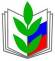 